June 2020Dear Parents/CarersSun Safety in SchoolDuring the Summer term we all look forward to spending lots of time outside for playtimes and also lessons!  However on really hot days we can’t offer the protection of shade toevery child so it is incredibly important that children bring their school hats in to school every day.We also ask that all children wear sun cream to school which is applied before they arrive in themorning as this offers protection during the school day.As part of our work to educate the children about sun safety we have sun cream dispensers in each classroom. We are going to encourage the children to reapply a small amount of lotion to key areas before lunchtime.This will be for their face, neck and arms. This is not replacing the first full application of the day which is put on at home. We will not be able to do this in school. Our main aim is to educate the children about sun safety and the importance of re-applying as well as recognising other ways to stay safe, for example, hats, water bottles and staying in the shade. The school will not be held responsible for any child who gets sunburnt due to lack of sun cream.1. If you wish your child to be able to use the dispenser on hot days, please sign andreturn the permission slip below.Many thanks for your continued support and by working together we can help all our children staysafe in the summer months.Yours sincerelyMrs L Foster
HeadteacherI give my permission for my child to use the school sun lotion dispensers, under supervision.Signed: ………………………………………………………………………………………………………..Child (ren) name: ……………………………………………………………………………………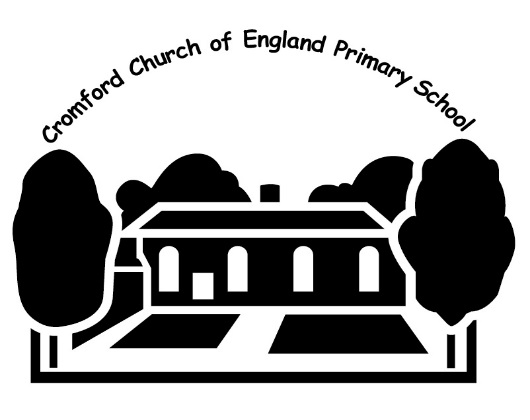 Cromford C of E Primary SchoolNorth StreetCromfordDerbyshire. DE4 3RGTelephone: 01629 822248   Fax: 01629 823737   E mail: info@cromford.derbyshire.sch.ukWebsite:  www.cromfordcofeschool.comHeadteacher:  Mrs Elizabeth Foster, BA (Hons) QTS, NPQH